												Allegato ASELEZIONE PUBBLICA N. CORSI-ESTIVI-SCING/2022 PER IL CONFERIMENTO DEGLI INCARICHI DI INSEGNAMENTO RELATIVI AI CORSI ESTIVI 2022 PRESSO LA SCUOLA DI SCIENZE E INGEGNERIA - a) CORSI ZERO + b) CORSI DI PREPARAZIONE AI TEST DI AMMISSIONE.Alla Presidente della Scuoladi Scienze e Ingegneriac/o Università degli Studi di VeronaVia dell’Artigliere, 837129 VERONAe p.c.U.O. Segreteria Corsi di Studio Scienze e IngegneriaStrada Le Grazie, 1537134 VeronaIl/La sottoscritto/a ______________________________________________________________(Cognome e Nome)CHIEDEdi partecipare alla selezione pubblica in oggetto per il/i seguente/i insegnamento/i:   Ciascun/a candidato/a può presentare domanda per uno o per entrambi i moduli da 20 ore dello stesso insegnamento; per motivi di continuità didattica sarà data precedenza al/la candidato/a che garantirà la disponibilità per entrambi i moduli della singola materia.Lo stesso docente può coprire più materie.   I programmi relativi alle materie sono indicati nelle schede allegate al presente bando, di cui costituiscono parte integrante. Si precisa che i programmi potrebbero subire modificazioni, in caso di variazioni sostanziali dei requisiti previsti nei bandi di ammissione a Medicina e Chirurgia, a Odontoiatria e Protesi Dentaria, a tutte le Professioni Sanitarie e a Scienze delle attività motorie e sportive.Al fine dell’ammissione a tale selezione, consapevole delle responsabilità penali previste in caso di falsità in atti e di dichiarazioni mendaci (art. 76 del D.P.R. 28 dicembre 2000, n. 445):DICHIARAdi essere nato/a a _________________________________ Prov (____) il _____________di essere di cittadinanza _____________________________________________________codice fiscale partita IVA (se in possesso) __________________________________________________di possedere il seguente titolo di studio _________________________________________ conseguito in data ____________________presso________________________________________________________________________________________________________di essere residente in Via/Piazza ______________________________________________n.____ C.A.P. ___________Comune __________________________________________Prov (_____) Telefono ________________________Cellulare_______________________email____________________________________________________________________di avere il Domicilio Fiscale (se diverso dalla residenza) in Via/Piazza _____________________________________________________________________ n.____ C.A.P. ________ Comune______________________________________________________ Prov (______)Telefono _______________________________email______________________________di appartenere ad uno dei seguenti profili professionali (barrare con una X):Professore Ordinario/Straordinario Professore AssociatoRicercatore Universitarioper il settore scientifico disciplinare (SSD) _____________________________________________presso l’Università degli Studi di _____________________________________________________in servizio presso il Dipartimento di: __________________________________________________indirizzo: _______________________________________________________________________Dipendente dell’Ente/Azienda sotto specificato_____________________________________________________________________________Indirizzo______________________________________________________________________________________________________________________________________________________con la qualifica di ________________________________________________________________Assegnista di Ricerca dell’Università di VeronaDipartimento____________________________________________________________________*di essere consapevole, in qualità di assegnista di ricerca, di non poter essere affidatario di un numero di ore di insegnamento superiore a 60 per ciascun anno accademico.Dottorando di Ricerca dell’Università di VeronaScuola di dottorato in ____________________________________________________________Senza alcun rapporto di dipendenzaaltra occupazione ________________________________________________________________di non trovarsi in una delle seguenti situazioni di incompatibilità:soggetti cessati volontariamente dal servizio presso l’Università di Verona con diritto alla pensione anticipata di anzianità (art. 25 della Legge 23 dicembre 1994, n. 724);soggetti cessati volontariamente dal servizio presso altro ente pubblico o privato con diritto alla pensione anticipata di anzianità, e che abbiano avuto con l’Università degli Studi di Verona rapporti di lavoro e di impiego nei 5 anni precedenti a quello di cessazione (art. 25 della Legge 23 dicembre 1994, n. 724);Il sottoscritto allega alla domanda:scheda candidato (Allegato A.1);l’elenco dettagliato dei documenti e dei titoli che si ritengono utili ai fini della selezione;l’elenco delle pubblicazioni scientifiche degli ultimi cinque anni. Il candidato potrà produrre le pubblicazioni ritenute utili ai fini della valutazione solo su richiesta della Commissione preposta;fotocopia del documento di identità in corso di validità;per Professori o Ricercatori di altro Ateneo: copia della richiesta di nulla osta rilasciato dall’Amministrazione di appartenenza (da perfezionare possibilmente prima dell’eventuale conferimento dell’incarico);scheda anagrafica (Allegato A.2);per gli assegnisti di ricerca: consenso del Responsabile Scientifico (Allegato A.3);per i dottorandi dell’Ateneo di Verona: copia della richiesta di autorizzazione presentata al Collegio di Dottorato (da perfezionare, prima dell’eventuale conferimento di incarico) (Allegato A.4);per il personale tecnico amministrativo dell’Università: copia della richiesta di autorizzazione alla Direttrice Generale che consenta l’affidamento dell’incarico al di fuori dell’orario di servizio (da perfezionare, prima dell’eventuale conferimento di incarico) (Allegato A.5);la dichiarazione resa ai sensi dell’art. 15 del D.Lgs. n. 33/2013 (Allegato A.6);“INFORMATIVA RELATIVA AL TRATTAMENTO DEI DATI PERSONALI ai fini del trattamento dei dati personali, l’Università di Verona è titolare del trattamento ai sensi del Regolamento UE 2016/679, nelle modalità operative disciplinate dall’avviso. Il candidato ha diritto, ai sensi dell’art. 13 di detto Regolamento, ad un’informativa estesa in merito alle finalità del trattamento, ai destinatari dei propri dati e all’esercizio dei propri diritti: tale informativa è disponibile in calce all’avviso”.In fedeVerona, _________________________			________________________________	MATEMATICAMATEMATICAMATEMATICAMATEMATICAMATEMATICAMATEMATICA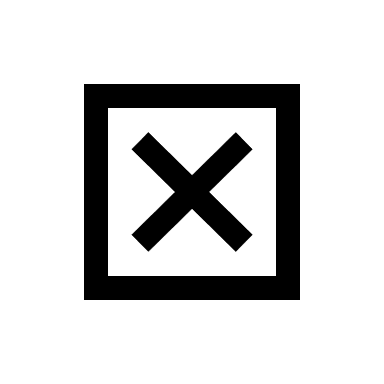 COD.GIORNOORARITOTALE GIORNALIERODOCENTIZ1Lunedì 18 luglio9.00 - 13.004 ORETot: 20 ore*(1 docente)Z1Martedì 19 luglio9.00 - 13.004 ORETot: 20 ore*(1 docente)Z1Mercoledì 20 luglio9.00 - 13.004 ORETot: 20 ore*(1 docente)Z1Giovedì 21 luglio9.00 - 13.004 ORETot: 20 ore*(1 docente)Z1Venerdì 22 luglio9.00 - 13.004 ORETot: 20 ore*(1 docente)Z2Lunedì 25 luglio9.00 - 13.004 ORETot: 20 ore*(1 docente)Z2Martedì 26 luglio9.00 - 13.004 ORETot: 20 ore*(1 docente)Z2Mercoledì 27 luglio 9.00 - 13.004 ORETot: 20 ore*(1 docente)Z2Giovedì 28 luglio9.00 - 13.004 ORETot: 20 ore*(1 docente)Z2Venerdì 29 luglio9.00 - 13.004 ORETot: 20 ore*(1 docente)FISICAFISICAFISICAFISICAFISICACOD.GIORNOORARITOTALE GIORNALIERODOCENTIZ3Lunedì 18 luglio14.00 - 18.004 ORETot: 20 ore*(1 docente)Z3Martedì 19 luglio14.00 - 18.004 ORETot: 20 ore*(1 docente)Z3Mercoledì 20 luglio14.00 - 18.004 ORETot: 20 ore*(1 docente)Z3Giovedì 21 luglio14.00 - 18.004 ORETot: 20 ore*(1 docente)Z3Venerdì 22 luglio14.00 - 18.004 ORETot: 20 ore*(1 docente)Z4Lunedì 25 luglio14.00 - 18.004 ORETot: 20 ore*(1 docente)Z4Martedì 26 luglio14.00 - 18.004 ORETot: 20 ore*(1 docente)Z4Mercoledì 27 luglio 14.00 - 18.004 ORETot: 20 ore*(1 docente)Z4Giovedì 28 luglio14.00 - 18.004 ORETot: 20 ore*(1 docente)Z4Venerdì 29 luglio14.00 - 18.004 ORETot: 20 ore*(1 docente)TIPOLOGIA B) Corsi di preparazione ai test di ammissioneTIPOLOGIA B) Corsi di preparazione ai test di ammissioneTIPOLOGIA B) Corsi di preparazione ai test di ammissioneTIPOLOGIA B) Corsi di preparazione ai test di ammissioneTIPOLOGIA B) Corsi di preparazione ai test di ammissioneTIPOLOGIA B) Corsi di preparazione ai test di ammissioneTIPOLOGIA B) Corsi di preparazione ai test di ammissioneCOD.CORSO DI PREPARAZIONEOREGIORNITOTALE GIORNALIEROORARIOP1MEDICINA: Matematica129-10 agosto6 ORE per 2 GIORNI10.00-13.00 e 14.00-17.00P2MEDICINA: Fisica1211-12 agosto6 ORE per 2 GIORNI10.00-13.00 e 14.00-17.00P3MOTORIE: Matematica121-2-3 agosto4 ORE per 3 GIORNI9.00-13.00P4MOTORIE: Fisica124-5-8 agosto4 ORE per 3 GIORNI9.00-13.00